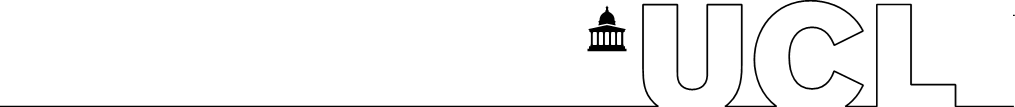 Beacon Bursary Funding Scheme 2019/20: Application Form Deadline: Monday, 7 October 2019, 12pm (midday)Please fill in all boxes. Your completed form must be under 3 pages in length (with answers in 11pt Calibri).Applicants who do not read the guidance documents, available on our website, are unlikely to receive funding.The following fields are mandatory:Q1. Briefly state the aims and objectives of the public engagement project.Q2. Who is the community of interest or target public group for your project? Please tell us about any community partners involved and how you will connect with public groups to ensure their participation.Q3. What will happen in your proposed public engagement project? Q4. Who is involved in running the project? Please give details of UCL and non-UCL people, their roles, and a short summary of any relevant experience. Q5. How does this public engagement project link to UCL research, teaching or learning? Q6. How will you assess whether you have achieved your aims and objectives? Tell us about how you will evaluate your project and what expected benefits it will have for those involved.Q7. How will you share what you learn during this project with colleagues (staff, students) at UCL and beyond? Q9. Please provide a breakdown of the amount requested – what will the money be spent on? Please also provide details of any funding or resources coming from elsewhere, including in-kind support.Q10. Will any form of this project take place if this application is not funded? If so, what will it look like?All project leaders who are awarded funding will be asked to:Attend a kick-off meeting for awardees and meet with other project leadersAttend an evaluation workshop to support their evaluation planningShare their learning as widely as possible and participate in UCL Public Engagement Network activitiesStay in touch with the Public Engagement Team and submit spending reports when requestedComplete the Project Learning and Impact Form at the end of their project.Please tick this box to indicate that you are happy to take part in the aforementioned activities as a condition of funding and have your name and department listed on our website so that other UCL staff and students can contact you regarding their own public engagement projects.Please submit your application by Monday, 7 October 2019 at 12pm (midday) to publicengagement@ucl.ac.uk.Please tick this box if you would like to receive the UCL Public Engagement Network newsletter. Have you received advice on your application from a member of the UCL Engagement Team?Have you received advice on your application from a member of the UCL Engagement Team?Yes No Project titleAmount requested (max £2,000)Project start and end datesApplicant nameApplicant nameDepartment/Institute/otherDepartment/Institute/otherFaculty/SchoolFaculty/SchoolPhoneEmailSelect your role from the list below:Select your role from the list below:Select your role from the list below:Select your role from the list below:Professor Professor Professional services staff		Professional services staff		Associate Professor / Senior Lecturer / Reader Associate Professor / Senior Lecturer / Reader Research associate		Research associate		Lecturer Lecturer Research fellow			Research fellow			Teaching fellow			Teaching fellow			Postgraduate research student	Postgraduate research student	Teaching assistant		Teaching assistant		Other (please state)Other (please state)Department/institute/appropriate finance contactname and email address